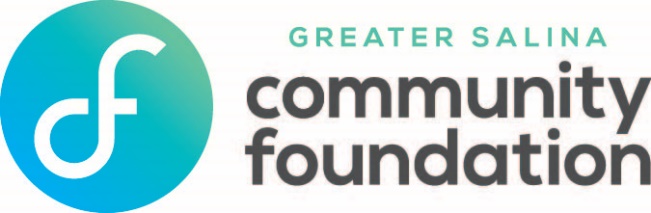 HELEN WIKOFF-GRAVES SCHOLARSHIPCriteria: Applicant must be a high school senior eligible to graduate from Ell-Saline High School.Applicant must be planning to attend as a full-time student at Kansas State University, Manhattan, Kansas, Fort Hays State University, Kansas State University Salina Aerospace and Technology Campus or Salina Area Technical College in the academic year for which the scholarship is applied. Applicant must have a minimum cumulative high school GPA of 3.0 (on a 4.0 scale). Applicant must provide evidence of financial need, which is to be a determining factor in cases of equal merit. Applicant must provide two letters of recommendation from a teacher, community member, or club advisor.  No close relatives will be accepted. Applicant must submit a resume and an essay. Preference shall be given to applicants that plan to return to Saline or Ellsworth County, preferably the Brookville area. If awarded, recipients must provide a thank you note to the Helen Wikoff-Graves Scholarship donor.  Please mail thank you note to:GSCFAttn: Jessica FullerPO Box 2876Salina, KS 67402-2876Application Packet: Students must submit 3 copies of each item listed below to be considered for this scholarship. Completed scholarship application. Resume - No more than two pages.Essay - Must be 500 words or less.Two letters of recommendation - Must be from a teacher, community member, or club advisor.  No close relatives will be accepted. Official high school transcript.Submit your scholarship application packet to Mrs. Wilson by April 26, 2024.HELEN WIKOFF – GRAVES SCHOLARSHIPAPPLICATIONGENERAL INFORMATIONName: (last name, first name, middle initial) ___________________________________________Date of Birth: _______________________________________Applicant Phone Number: ___________________________________Permanent Address: _________________________________________________________________FUTURE PLANSWhat post-secondary school do you plan to attend? (Do not abbreviate) ____________________________________________________________________________________What profession or degree do you plan to pursue? ____________________________________________________________________________________Will be a full-time student?                    YES                                           NO	Please list your Student Aid Index (SAI) Number from your FAFSA: _______________________ESSAYIn 500 words or less, please answer the following prompts in essay format:“Of your jobs, clubs, community service projects, or volunteer opportunities, identify these that are the most meaningful to you and tell us why.  Describe your career goals and your experiences that have affected these goals.  How will attending Kansas State University, Fort Hays State University, or Salina Area Technical College help with your long-term career goals and your five-year plan.  Include any other information you feel important to the selection committee.”